SHARESPearson Edexcel - Monday 14 November 2011 - Paper 4 (Calculator) Higher Tier1.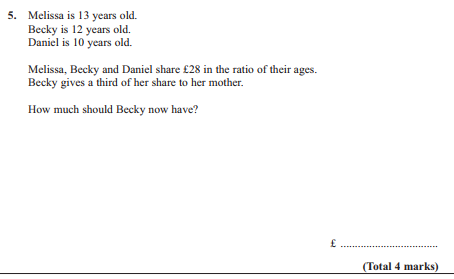 Pearson Edexcel - Monday 6 June 2011 - Paper 3 (Non-Calculator) Higher Tier2.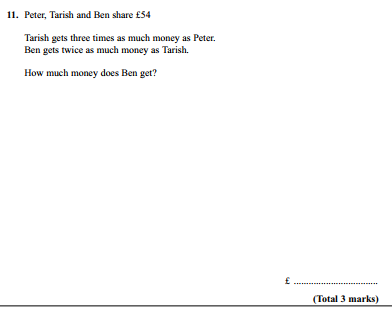 Pearson Edexcel - Monday 7 June 2010 - Paper 3 (Non-Calculator) Higher Tier3.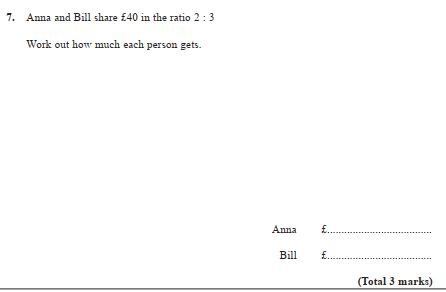 4.